პროდუქციის მოწოდება უნდა მოხდეს არაუგვიანეს 2023 წლის 21 დეკემბრისასავალდებულოა ნიმუშების მოტანა (ნაჭერი, ტყავი და ა.შ.)ლოტი 1ბრენდირებული ბლოკნოტის სატენდერო მოთხოვნები: გარეკანი: რბილი ტყავის ყდა, ლოგოს გრავირება;ზომა: A5;შიგთავსის ფურცლი: 80 გრ, ფერი „აივორი“;შიგნით წარწერების გარეშეფორზაცის ქაღალდი: 150 გრ. ერთ ფერში;გვერდი: 224;ბლოკნოტის ფერი - შავივერტიკალური რეზინით მარჯვენა კიდეში, რეზინა მრგვალი თხელი და შავი ფერისწინა გვერდზე ვიზუალის ბეჭდვა ორ ფერშირაოდენობა: 1100 ცალილოტი 2ბრენდირებული კალმის სატენდერო მოთხოვნები: ფერი: თეთრი;ლოგოს წარწერის ფერი:  მუქი ნაცრისფერი, კოდი: #53575A ; ლოგოს ფერი: მწვანე, #00BC70რაოდენობა: 2500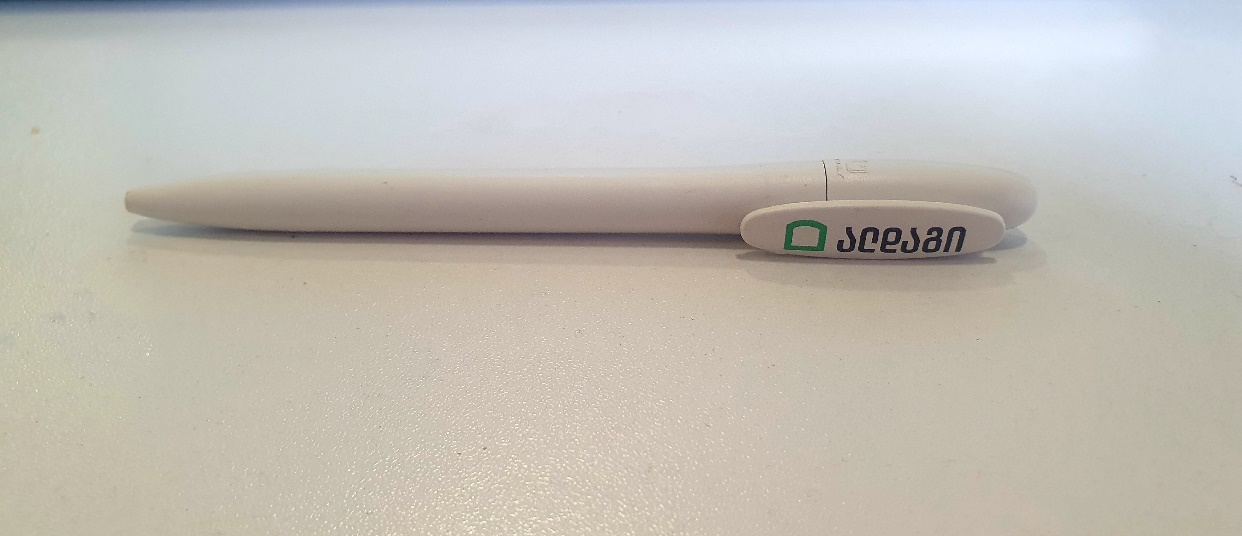 ლოტი 3ბრენდირებული კალენდრის სატენდერო მოთხოვნები: კალენდრის ფურცლების რაოდენობა 12 (300 გრ.) საფუძველი მყარი, ზომა A5 (A4-ის ½), A5 ზომის სამკუთხედზე (სამკუთხედი იყოს შავი, ყველა მხრიდან, შიგნიდანაც და გლუვი ლამინაციითკალენდრის ფურცლების ზომა A6 (A4-ის ¼)აწყობა ზამბარაზე, ასევე უნდა ქონდეს კედელზე ჩამოსაკიდი რიგელი, ორივე შავი ფერის12 თვის ფურცელი თეთრი ფერის, ბეჭდვა ორ ფერშირაოდენობა - 700 ცალილოტი 4ბრენდირებული მუყაოს ჩანთების სატენდერო მოთხოვნები:მიმაგრებულია საბეჭდი ფაილი200 გრ მატი ცარცი 4/0, მატი ლამინაცია 1/0; კვეთა, აწყობა, სახელურები: თოკებითითო სახეობა 300 ცალი ლოტი 5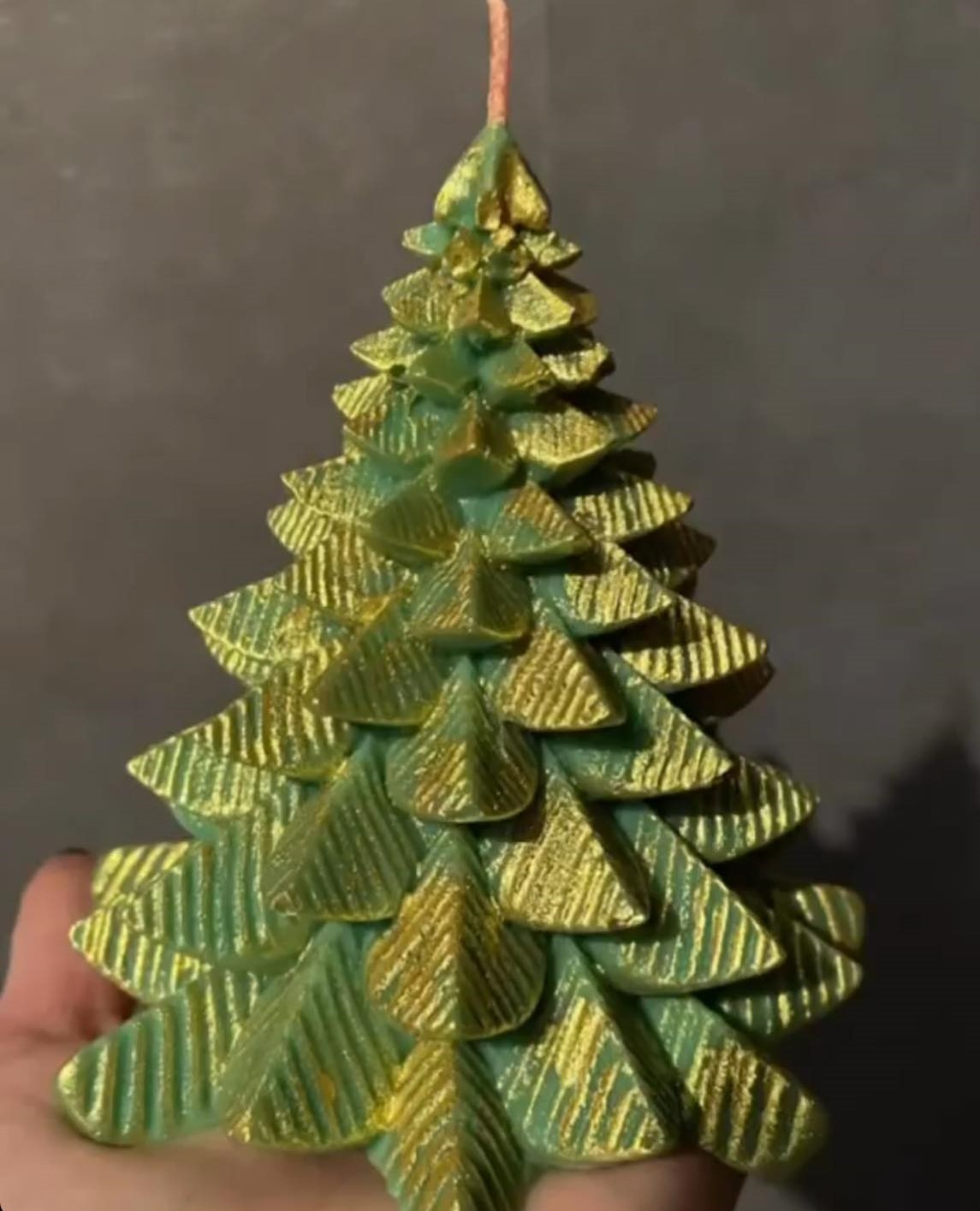 სასაჩუქრე სანთელის სატენდერი მოთხოვნები:მოცულობითი ფიგურა ცვილისგანფერი - მწვანე, ნაძვის ხის ფორმის, ბრჭყვიალებითზომა - სიმაღლე min 10 სმრაოდენობა - 500 ცალიუნდა ქონდეს შეფუთვა (ქაღალდი ან ყუთი)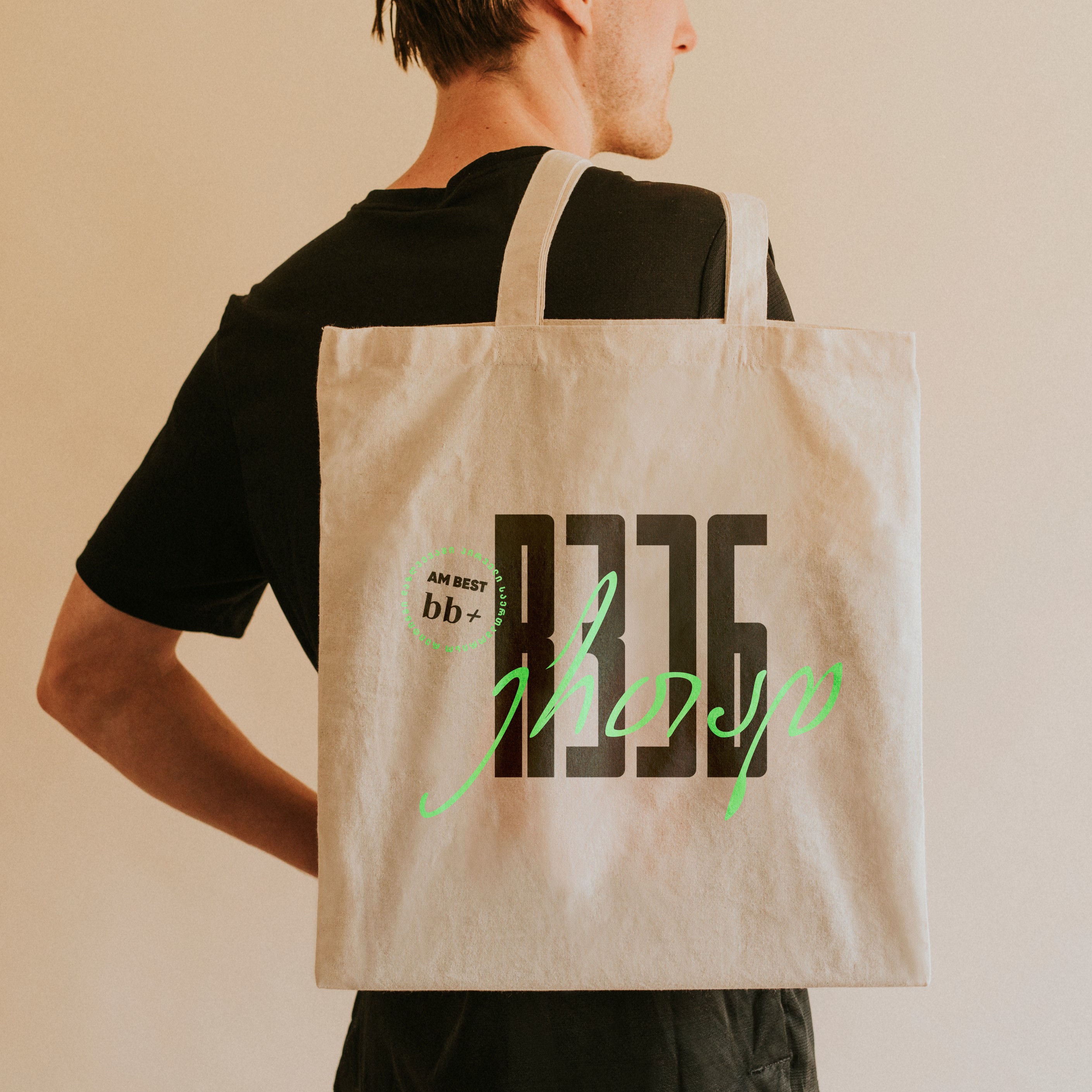 ლოტი 6ნაჭრის ჩანთის სატენდერო მოთხოვნები:ნაჭრის მხარზე გადასაკიდი ჩანთა, ორ ფერში ბეჭდვითჩანთის ზომები 29x42 (სიგანე, სიგრძე)რაოდენობა - 500 ცალისტანდარტული, მხარზე გადასაკიდებელი ტილოს (ან/და სხვა მატერია) ჩანთაფერი - ღია ტილოს ფერიბრენირება ორ ფერში